   ҠАРАР                                                                                     РЕШЕНИЕО повестке дня девятнадцатого заседания Совета сельского поселения Шаранский сельсовет муниципального района Шаранский район Республики Башкортостан 28 созыва    В соответствии с Регламентом Совета сельского поселения Шаранский сельсовет муниципального района Шаранский район Республики Башкортостан Совет сельского поселения Шаранский сельсовет муниципального района Шаранский район Республики Башкортостан решил:включить в повестку дня 19 заседания Совета сельского поселения Шаранский сельсовет муниципального района Шаранский район Республики Башкортостан двадцать восьмого  созыва следующие вопросы:О проекте решения о внесении изменений и дополнений в Устав сельского поселения Шаранский сельсовет муниципального района Шаранский район Республики БашкортостанВносит   Глава сельского поселения Шаранский  сельсовет  Докладывает Мухаметов Г.Е.2.О проведении публичных слушаний по проекту решения о внесении  изменений и дополнений в Устав сельского поселения Шаранский сельсовет муниципального района Шаранский район  Республики Башкортостан Вносит   Глава сельского поселения Шаранский  сельсовет  Докладывает Мухаметов Г.Е.Глава сельского поселения                                                          Г.Е.Мухаметовс. Шаран 25.09.2020 № 19/142Башкортостан РеспубликаһыШаран районымуниципаль районыныңШаран ауыл Советыауыл биләмәһе Советы452630 Шаран ауылы,Кызыл урамы 9                                      Тел.(347) 2-22-43,e-mail:sssharanss@yandex.ruШаран  ауылы, тел.(34769) 2-22-43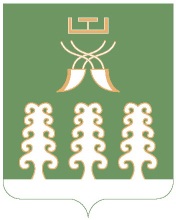 Республика БашкортостанСовет сельского поселенияШаранский сельсоветмуниципального районаШаранский район452630 с. Шаран ул. Красная,9Тел.(347) 2-22-43,e-mail:sssharanss@yandex.ruс. Шаран тел.(34769) 2-22-43